		                บันทึกข้อความส่วนราชการ          					 โทร. 					ที่ 			/			วันที่						เรื่อง  ขอเสนอโครงการวิจัยเพื่อขอรับการพิจารณาจริยธรรมการวิจัยในคน  มสธ. 			เรียน	เลขานุการคณะกรรมการจริยธรรมการวิจัยในคน 	ข้าพเจ้า               ( ชื่อ-สกุล )                สังกัด		 (สาขาวิชา/สำนัก/สถาบัน) 	   ขอเสนอโครงการวิจัย เรื่อง “                                (ชื่อโครงการวิจัย)                                        ” เพื่อขอรับการพิจารณาจริยธรรมการวิจัยในคน และขอส่งเอกสารประกอบการพิจารณาตามแบบตรวจสอบความครบถ้วนของเอกสารทางอีเมล์เรียบร้อยแล้ว ดังแนบท้าย 	จึงเรียนมาเพื่อโปรดพิจารณา					ลงชื่อ...........................................................................						(..........................................................)						          หัวหน้าโครงการวิจัย						  	    /	       /							ลงชื่อ...........................................................................						(..........................................................)			        ประธานกรรมการประจำสาขาวิชา/ผู้อำนวยการสำนัก/ผู้อำนวยการสถาบัน						  	    /	       /		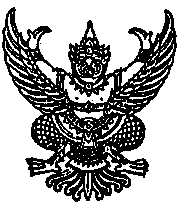 